Publicado en Madrid el 01/04/2024 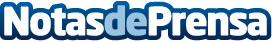 ANDECE ha publicado datos de obras con prefabricado de hormigón en el año 2023 por tipología de productosEn el global del año 2023, las obras con prefabricado de hormigón descendieron un 7% respecto al año 2022. Sin embargo, para bloques de hormigón y estructuras de hormigón, el año 2023 fue un buen añoDatos de contacto:Desirée Tornero PardoAgua y Sal Comunicación645697286Nota de prensa publicada en: https://www.notasdeprensa.es/andece-ha-publicado-datos-de-obras-con Categorias: Nacional Inmobiliaria Madrid Construcción y Materiales Arquitectura http://www.notasdeprensa.es